Max MustermannMusterstraße 12312345 Musterstadtmax@mustermann.de0171 23456789Unternehmen XY
Name NachnameStraße 12312345 MusterstadtMusterstadt, 13.06.2022 Dankesbekundung für das Vorstellungsgespräch vom TT.MM.JJJJSehr geehrter Herr Personaler, ich bedanke mich herzlichst für das angenehme Vorstellungsgespräch und dafür, dass Sie sich die Zeit genommen haben, mich als Bewerber näher kennenzulernen.An Ihrem Unternehmen sind mir vor allem die Atmosphäre, die moderne Ausstattung und die erwähnten Weiterbildungsmaßnahmen positiv in Erinnerung geblieben. Die Unterhaltung hat mich in dem Wunsch einer Zusammenarbeit erneut bestärkt.In unserem Gespräch hatten wir das Thema XX angesprochen. Ich hoffe, Sie in Zukunft in diesem Bereich mit meiner Zielstrebigkeit und Innovationsstärke unterstützen zu können.Über eine Fortsetzung unseres Gesprächs oder eine Anstellung in Ihrem Unternehmen würde ich mich außerordentlich freuen. Mit besten GrüßenMaria Muster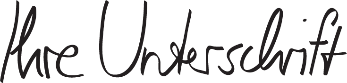 Max Mustermann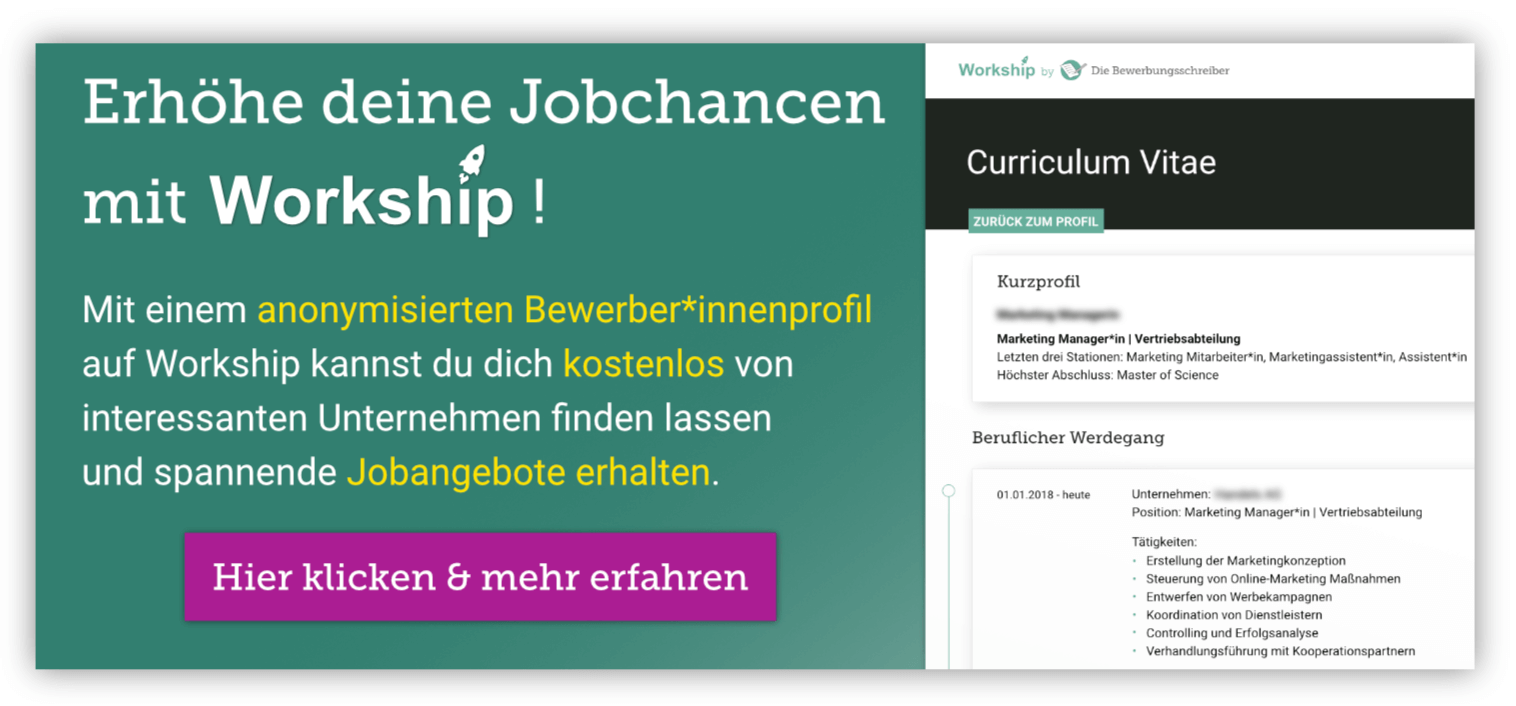 www.die-bewerbungsschreiber.de/workship